Work Experience Induction Checklist Name:												School / College:										Dates of work experience:									University Department:									University Supervisor:										Please ensure the items listed below are explained / provided to students at the beginning of their first day.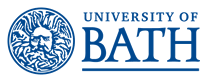 University Safeguarding PolicyCompletedIntroductionHours of workMeal arrangementsDress code / uniform required  Tour of facilities Introduction to (duty) staff and staffing structure  / contact detailsChild Protection and Safeguarding‘The Young Persons Guide to The University’s Child Protection and Safeguarding Policy and Information’ providedHealth and Safety Department Health and Safety HandbookAccident and incident reporting Emergency ProceduresFire evacuationInvacuationFirst AidRisk AssessmentSignificant risks and control measures Manual handling hazards Safe use of equipmentWork Experience Student’s DeclarationI certify that the above checklist has been explained and I fully understand.Name:  									School / College: 								Date:    									Work experience student’s signature:  					Supervisor’s DeclarationI certify that the above checklist has been explained to the work experience student.Name:         									Position:     									Date:          									Signature:   									